Guia de Orientações para elaboração de RubricasPriscila Cristina Fiocco BianchiUniversidade Federal de São CarlosIntrodução.Este material tem o objetivo de orientar os professores que utilizam o ambiente virtual de aprendizagem – Moodle em suas disciplinas a utilização da funcionalidade de avaliação por rubrica presentes no Moodle.
Avaliação por rubrica.A funcionalidade de avaliação por rubrica consiste em um método de avaliação avançado do Moodle cujo objetivo é a criação de critérios, isto é, aspectos/atributos da tarefa a ser realizada pelo estudante, de avaliação para a atividade Tarefa. É possível criar vários critérios, bem como inserir uma escala de pontuação para cada um deles.A questão da avaliação da aprendizagem deve ser considerada pelo professor ainda durante o planejamento da disciplina, momento em que ele reflete sobre os objetivos que pretende alcançar com os conteúdos que serão trabalhados. Os objetivos propostos no plano de ensino orientarão a prática no decorrer da disciplina e permitirão ao professor estabelecer critérios de avaliação, bem como planejar de que forma e em que momento realizará atividades avaliativas. Além disso, os objetivos orientam o estudante sobre as metas de aprendizagem da disciplina e o que será exigido dele nas atividades. Dessa forma, é importante, já no momento do planejamento, estabelecer os critérios de avaliação que vão orientar a correção das atividades realizadas pelos estudantes.Na Educação a Distância é recomendado que o planejamento do processo avaliativo seja compartilhado com os tutores virtuais que acompanharão a disciplina. A realização de discussões para o estabelecimento dos critérios que vão orientar a correção das atividades virtuais e presenciais realizadas pelos estudantes permite que os tutores, responsáveis pelo acompanhamento individualizado dos estudantes, sejam também autores do processo, garantindo a coerência entre a avaliação e os objetivos delineados pelo professor.Dessa forma, os critérios de avaliação servirão de parâmetro para os tutores elaborarem seus feedback sobre as atividades propostas e reunir elementos para indicar ao professor em que medida o estudante atingiu os objetivos da atividade, seus avanços em relação ao conteúdo trabalhado, se apresentou dificuldades conceituais, procedimentais ou atitudinais, quais as lacunas e defasagens identificadas, o que precisa melhorar etc. Isto possibilita ao professor rever o planejamento da disciplina, adequando as etapas seguintes às necessidades formativas dos estudantes.Por essas razões, os critérios de avaliação utilizados devem ser apresentados de forma detalhada nas propostas pedagógicas, bem como a forma de cálculo da nota final do aluno.A seguir, apresentamos exemplos de critérios de avaliação que podem ser utilizados para as atividades virtuais. Para os fóruns de discussão:Contribuições críticas para a discussão, sendo:pontual isolada (cita definição, aponta URL)questionadora (propõe dilemas, apresenta alternativas, pede posicionamentos, apresenta contra-argumentos, prós e contras)debatedora (comenta contribuições anteriores com propriedade, apresenta novos elementos/indagações/contribuições para o debate, contribui com argumentações bem fundamentadas, responde a questionamentos e comenta as contribuições dos demais participantes)sintetizadora (coleta segmentos da discussão, ajusta, adapta, elabora parecer conclusivo)Regularidade das participações (participação ativa ao longo do debate e não apenas em momentos estanques).Cobertura das postagens (é esperado que cada aluno contribua com pelo menos uma mensagem em cada um dos tópicos propostos)Referências aos textos lidos na disciplinaDemonstração de que fez as leituras das postagens dos colegasInteração com os colegas, respondendo e propondo novas questõesInterações contínuas dentro do prazo determinadoObservância dos prazos de participação ao longo do fórumFrequência assíduaUso da NetiquetaClareza na organização das ideiasAtendimento às normas de coesão e coerência, correção ortográfica e gramaticalPara as produções textuais individuais:Adequação à propostaArgumentação reflexivaClareza e objetividade na exposição das ideiasCapacidade de síntese, interpretação e compreensão dos textos lidosReferências aos textos lidos na disciplinaAtendimento às normas de coesão e coerência, correção ortográfica e gramaticalCumprimento às normas da ABNTObservância às orientações e aos prazos de entregaPara a resolução de exercício prático utilizando fórmulas:Adequação à propostaPontualidadeUso apropriado das fórmulas e compreensão dos caminhos para se buscar a resolução do problemaAcerto de todos os cálculosNomenclatura científica utilizada corretamentePara a produção do diário reflexivo:Adequação à propostaElaboração do registro pessoal de forma clara e objetiva com uso adequado da línguaReferências aos conceitos discutidos no decorrer da disciplinaObservância às orientações e aos prazos de entregaAtendimento às normas de coesão e coerência, correção ortográfica e gramaticalPara a produção da wiki:Demonstração de que foram feitas as leituras dos tutoriais indicadosParticipação contínua com novas contribuiçõesParticipação do trabalho coletivo com leitura e respeito às contribuições dos colegasOrganização correta dos dados e/ou informações na ferramentaObservância às orientações e aos prazos de entregaAtendimento às normas de coesão e coerência, correção ortográfica e gramaticalPara o questionário com questões abertas:Respostas de todas as questões de forma clara e objetivaAtendimento às normas de coesão e coerência, correção ortográfica e gramaticalAtendimento à proposta do que foi solicitadoObservância às orientações e aos prazos de entregaNo Moodle a funcionalidade da rubrica pode ser utilizada para um maior detalhamento dos critérios de avaliação, uma vez que permite a inserção dos critérios e sua respectiva escala de valores na ferramenta Tarefa.Para maiores detalhes sobre a utilização de rubricas, indicamos a leitura na íntegra do texto de Biagiotti (2005), referenciada mais adiante.
Estruturando uma rubrica de avaliação.Referências.BIAGIOTTI, Luiz Cláudio Medeiros. Conhecendo e aplicando rubricas em avaliações. Anais do 12º Congresso Internacional da ABED – Associação Brasileira de Educação aDistância. Florianópolis, 2005. Disponível em: < http://www.abed.org.br/congresso2005/por/pdf/007tcf5.pdf>. Acesso em: 27 fev. 2017. BIANCHI, Priscila Cristina Fiocco. Avaliação da Aprendizagem na Educação a Distância: algumas concepções e práticas avaliativas desenvolvidas no curso de Licenciatura em Pedagogia, Modalidade EaD, da UFSCar. Programa de Pós-Graduação em Educação (Mestrado), São Carlos: UFSCar, 2013.SUHR, Inge Renate Fröse. Processo avaliativo no ensino superior. Curitiba: Ibpex, 2008. (Metodologia de Ensino na Educação Superior, v. 2).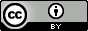 (Nível 1, por exemplo: excelente?)(Nível 2, por exemplo: precário?)(...) outros níveis, se quiser criar...(critério 1)Atendimento às normas gramaticais (por exemplo)(o que você espera que o estudante consiga atingir para obter a pontuação de nível 1 do critério 1?)(o que você espera que o estudante consiga atingir para obter a pontuação de nível 2 do critério 1?)Pontuação para o critério 1Por exemplo: 50?Por exemplo: 20?(critério 2)Pontualidade (por exemplo)......Pontuação para o critério 2Por exemplo: 50?Por exemplo: 25?(...) mais critérios, se quiser criar...Pontuações...Pontuação total:10045?...